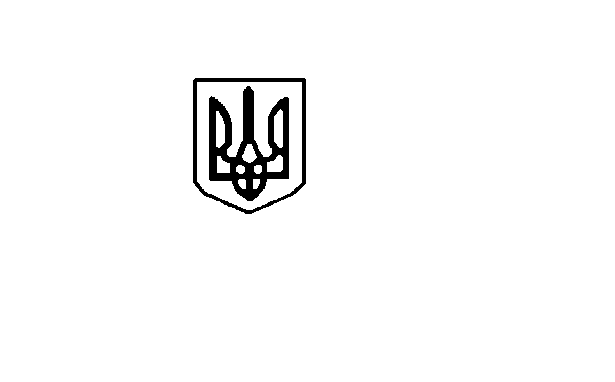 МІСЦЕВЕ САМОВРЯДУВАННЯІВАНІВСЬКА СІЛЬСЬКА РАДАПЕТРИКІВСЬКОГО РАЙОНУ ДНІПРОПЕТРОВСЬКОЇ ОБЛАСТІСЬОМОГО СКЛИКАННЯЧЕТВЕРТА СЕСІЯРІШЕННЯ«Про ЗАТВЕРДЖЕННЯ МІСЦЕВИХ ПОДАТКІВ І ЗБОРІВ НА МАЙНО»Керуючись Законом України «Про місцеве самоврядування в Україні», Податковим кодексом України із внесеними змінами, рада ВИРІШИЛА:1. Встановити з 01.01.2017 року наступні місцеві податки і збори:1.1. Податок на майно(складається з: податку на нерухоме майно, відмінне від земельної ділянки; транспортного податку; плати за землю).1.2. Єдиний податок.2. Затвердити :2.1. Положення  по податку на нерухоме майно, відмінне від земельної ділянки; по транспортному податку ( додаток 1).2.2. Ставки єдиного податку для суб’єктів господарювання фізичних осіб – підприємців, які застосовують спрощену систему оподаткування, обліку та звітності для всіх кодів виду економічної діяльності додаток № 2 для суб’єктів малого підприємництва – фізичних осіб для першої групи платників єдиного податку, та додаток № 3 для суб’єктів малого підприємництва - фізичних осіб для другої групи платників єдиного податку, для 3 та 4 групи податок сплачується відповідно до законодавства України.2.3. Ставки податку на нерухоме майно, відмінне від земельної ділянки, згідно з додатком №4.2.4. Ставки єдиного земельного податку на території Іванівської сільської ради затвердженні рішенням іванівської сільської ради № 91 – 4 / VІІ від 29 січня 2016 року.3. Від сплати земельного податку звільняються:- заповідники, у тому числі історико-культурні, національні природні парки, заказники (крім мисливських), парки державної та комунальної власності, регіональні ландшафтні парки, ботанічні сади, дендрологічні і зоологічні парки, пам'ятки природи, заповідні урочища та парки-пам'ятки садово-паркового мистецтва;- органи державної влади та органи місцевого самоврядування, органи прокуратури, заклади, установи та організації, спеціалізовані санаторії України для реабілітації, лікування та оздоровлення хворих, військові формування, утворені відповідно до законів України, Збройні Сили України та Державна прикордонна служба України, які повністю утримуються за рахунок коштів державного або місцевих бюджетів;- дитячі санаторно-курортні та оздоровчі заклади України незалежно від їх підпорядкованості, у тому числі дитячі санаторно-курортні та оздоровчі заклади України, які знаходяться на балансі підприємств, установ та організацій;- санаторно-курортні та оздоровчі заклади громадських організацій інвалідів, реабілітаційні установи громадських організацій інвалідів;- громадські організації інвалідів України, підприємства та організації, які засновані громадськими організаціями інвалідів та спілками громадських організацій інвалідів і є їх повною власністю, де протягом попереднього календарного місяця кількість інвалідів, які мають там основне місце роботи, становить не менш як 50 відсотків середньооблікової чисельності штатних працівників облікового складу за умови, що фонд оплати праці таких інвалідів становить протягом звітного періоду не менш як 25 відсотків суми загальних витрат на оплату праці.Зазначені підприємства та організації громадських організацій інвалідів мають право застосовувати цю пільгу за наявності дозволу на право користування такою пільгою, який надається уповноваженим органом відповідно до Закону України "Про основи соціальної захищеності інвалідів в Україні".У разі порушення вимог цієї норми зазначені громадські організації інвалідів, їх підприємства та організації зобов'язані сплатити суми податку за відповідний період, проіндексовані з урахуванням інфляції, а також штрафні санкції згідно із законодавством;
- дошкільні та загальноосвітні навчальні заклади незалежно від форм власності і джерел фінансування, заклади культури, науки, освіти, охорони здоров'я, соціального захисту, фізичної культури та спорту, які повністю утримуються за рахунок коштів державного або місцевих бюджетів; 4. Контроль за виконанням рішення покласти на комісію з питань соціально-економічного розвитку сільської ради, бюджету і фінансів..Сільський голова				 		 Г.І.Негодас. Іванівка«29» січня  2016  року № 92 - 4/VІІ